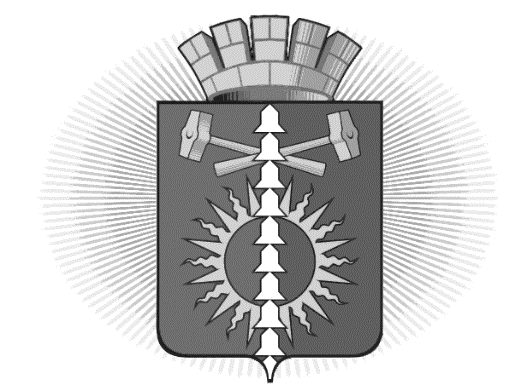 АДМИНИСТРАЦИЯ ГОРОДСКОГО ОКРУГА ВЕРХНИЙ ТАГИЛ П О С Т А Н О В Л Е Н И ЕОт 28.06.2016 г. №  516город Верхний ТагилО внесении изменений в административные регламенты предоставления муниципальных услуг, оказываемых архитектурно-строительным отделом администрации, и включении в них требований    по обеспечению доступности для инвалидов помещений, в которых предоставляется услуга.В целях реализации Федерального закона от 01.12.2014 № 419-ФЗ «О внесении изменений в отдельные законодательные акты Российской Федерации по вопросам социальной защиты инвалидов в связи с ратификацией Конвенции о правах инвалидов», Федерального закона от 27.07.2010 №210-ФЗ (ред. от 27.02.2016) «Об организации предоставления государственных и муниципальных услуг», руководствуясь Уставом городского округа Верхний ТагилПОСТАНОВЛЯЮ:1. Утвердить требования по обеспечению доступности для инвалидов помещений, в которых предоставляется муниципальная услуга (Приложение № 1).2. Дополнить разделом "Требования по обеспечению доступности для инвалидов помещений, в которых предоставляется муниципальная услуга" (Приложение № 1) следующие Административные регламенты  предоставления муниципальных услуг, оказываемых архитектурно-строительным отделом администрации:2.1.  «Выдача специального разрешения на движение по автомобильным дорогам местного значения городского округа Верхний Тагил транспортного средства, осуществляющего перевозки тяжеловесных грузов и (или) крупногабаритных грузов», утвержденного постановлением Администрации городского округа Верхний Тагил от 27.08.2014 г. № 599;2.2. «Выдача разрешений на отклонение от предельного параметра разрешенного строительства, реконструкции объекта капитального строительства на территории  городского округа Верхний Тагил», утвержденный постановлением Администрации городского округа Верхний Тагил от 24.03.2016 № 243;2.3. «Присвоение, изменение и аннулирование адресов на территории городского округа Верхний Тагил», утвержденного постановлением Администрации городского округа Верхний Тагил от 25.09.2015 г. № 944;2.4. «Выдача разрешений на ввод объекта в эксплуатацию при осуществлении строительства, реконструкции объекта капитального строительства, расположенного  на территории  городского округа Верхний Тагил», утвержденный постановлением Администрации городского округа Верхний Тагил от 08.10.2013 г. № 794 (ред. от 25.08.2014,  от 17.11.2014,  от 17.08.2015, от 07.12.2015);2.5. «По выдаче уведомлений о переводе жилых помещений в нежилые помещения и нежилых помещений в жилые помещения на территории городского округа Верхний Тагил», утвержденный Постановлением Администрации городского округа Верхний Тагил от 25.08.2014 г. № 593;2.6. «Выдача специальных разрешений на движение транспортного средства, осуществляющего перевозку опасных грузов по маршрутам, проходящим полностью или частично по дорогам местного значения в границах городского округа Верхний Тагил», утвержденного постановлением  Администрации городского округа Верхний Тагил от 22.09.2014 г. № 681;2.7. «Выдача градостроительного плана в виде отдельного документа», утвержденного постановлением Администрации городского округа Верхний Тагил от 22.08.2014 г. № 588 (ред. от 17.11.2014 г. от 07.12.2015 г.); 2.8. «Выдача разрешения на строительство на территории городского округа Верхний Тагил» от 22.08.2014 г. № 587 (ред. от 11.09.2014 г., 17.11.2014 г., 17.08.2015 г.);2.9. «Прием заявлений и выдача документов о согласовании переустройства и (или) перепланировки жилого помещения на территории городского округа Верхний Тагил», утвержденного постановлением Администрации городского округа Верхний Тагил от 25.08.2014 г. № 592 (ред. от 17.11.2014 г.);2.10. «Выдача разрешений на проведение земляных работ на территории городского округа Верхний Тагил», утвержденного постановлением Администрации городского округа Верхний Тагил от 22.08.2014 г. № 585 (ред. от 11.09.2014 г.).3. Разместить настоящее Постановление на официальном сайте городского округа Верхний Тагил http://go-vtagil.ru.	4. Контроль за исполнением настоящего постановления возложить на заместителя главы администрации по социальным вопросам Упорову И.Г.	И.о. Главы городского округа Верхний Тагил     подпись   Ю.В.ПрокошинВерно старший инспектор администрации 28.06.2016 г.                                                   Н.Л.МорозоваПриложение № 1к Постановлению Администрациигородского округа Верхний Тагилот 28 июня 2016 г. № 516ТРЕБОВАНИЯК ОБЕСПЕЧЕНИЮ ДОСТУПНОСТИ ДЛЯ ИНВАЛИДОВ ПОМЕЩЕНИЙ, В КОТОРЫХ ПРЕДОСТАВЛЯЮТСЯ МУНИЦИПАЛЬНЫЕ УСЛУГИОрган местного самоуправления, предоставляющий муниципальные услуги, осуществляет меры по обеспечению условий доступности для инвалидов объектов и услуг в соответствии с требованиями, установленными законодательными и иными нормативными правовыми актами, которые включают:возможность беспрепятственного входа в объекты и выхода из них;содействие со стороны должностных лиц, при необходимости, инвалиду при входе в объект и выходе из него;оборудование на прилегающих к зданию территориях мест для парковки автотранспортных средств инвалидов;возможность посадки в транспортное средство и высадки из него перед входом на объекты, в том числе с использованием кресла-коляски и, при необходимости, с помощью сотрудников;возможность самостоятельного передвижения по объекту в целях доступа к месту предоставления услуги, а также с помощью должностных лиц, предоставляющих услуги;сопровождение инвалидов, имеющих стойкие расстройства функции зрения и самостоятельного передвижения, по территории объекта;проведение инструктажа должностных лиц, осуществляющих первичный контакт с получателями услуги, по вопросам работы с инвалидами;размещение носителей информации о порядке предоставления услуги инвалидам с учетом ограничений их жизнедеятельности, в том числе, при необходимости, дублирование необходимой для получения услуги звуковой и зрительной информации;обеспечение допуска на объект собаки-проводника при наличии документа, подтверждающего ее специальное обучение, выданного по форме, установленной федеральным органом исполнительной власти, осуществляющим функции по выработке и реализации государственной политики и нормативно-правовому регулированию в сфере социальной защиты населения;оказание должностными лицами инвалидам необходимой помощи, связанной с разъяснением в доступной для них форме порядка предоставления и получения услуги, оформлением необходимых для ее предоставления документов, ознакомлением инвалидов с размещением кабинетов, последовательностью действий, необходимых для получения услуги;обеспечение допуска сурдопереводчика, тифлосурдопереводчика, а также иного лица, владеющего жестовым языком;обеспечение условий доступности для инвалидов по зрению официальных сайтов органа местного самоуправления в информационно-телекоммуникационной сети Интернет;предоставление инвалидам возможности получения муниципальной услуги в электронном виде с учетом ограничений их жизнедеятельности;предоставление, при необходимости, услуги по месту жительства инвалида или в дистанционном режиме;оказание должностными органа местного самоуправления иной необходимой инвалидам помощи в преодолении барьеров, мешающих получению ими услуг наравне с другими лицами.Основные принципы деятельности Организации, направленной на обеспечение условий доступности для инвалидов объектов и предоставляемых услуг, а также оказание им при этом необходимой помощи.Деятельность Организации, направленная на обеспечение условий доступности для инвалидов объектов и предоставляемых услуг, а также оказание им при этом необходимой помощи в Учреждении осуществляется на основе следующих основных принципов:а) уважение присущего человеку достоинства, его личной самостоятельности, включая свободу делать свой собственный выбор, и независимости;б) недискриминация;в) полное и эффективное вовлечение и включение в общество;г) уважение особенностей инвалидов и их принятие в качестве компонента людского многообразия и части человечества;д) равенство возможностей;е) доступность;ж) равенство мужчин и женщин;з) уважение развивающихся способностей детей-инвалидов и уважение права детей-инвалидов сохранять свою индивидуальность.СОГЛАСОВАНИЕпроекта постановления  администрации городского округа Верхний ТагилЗаголовок постановления:   «О внесении изменений в административные регламенты предоставления муниципальных услуг, оказываемых архитектурно-строительным отделом администрации, и включении в них требований    по обеспечению доступности для инвалидов помещений, в которых предоставляется услуга».Исполнитель, телефон:   2-00-26,   Морозова Наталья Леонидовна, старший инспектор   архитектурно-строительного отдела администрации._________ 28.06.2016 г.ДолжностьФИОСроки и результаты согласованияСроки и результаты согласованияСроки и результаты согласованияДолжностьФИОДата поступления на согласованиеДата согласованияЗамечания и подписьЗаместитель главы администрации по социальным вопросамИ.Г.УпороваВедущий специалист организационно-правового отдела администрацииВ.В.ПоповНачальникархитектурно-строительногоотделаВ.Б.Проказова